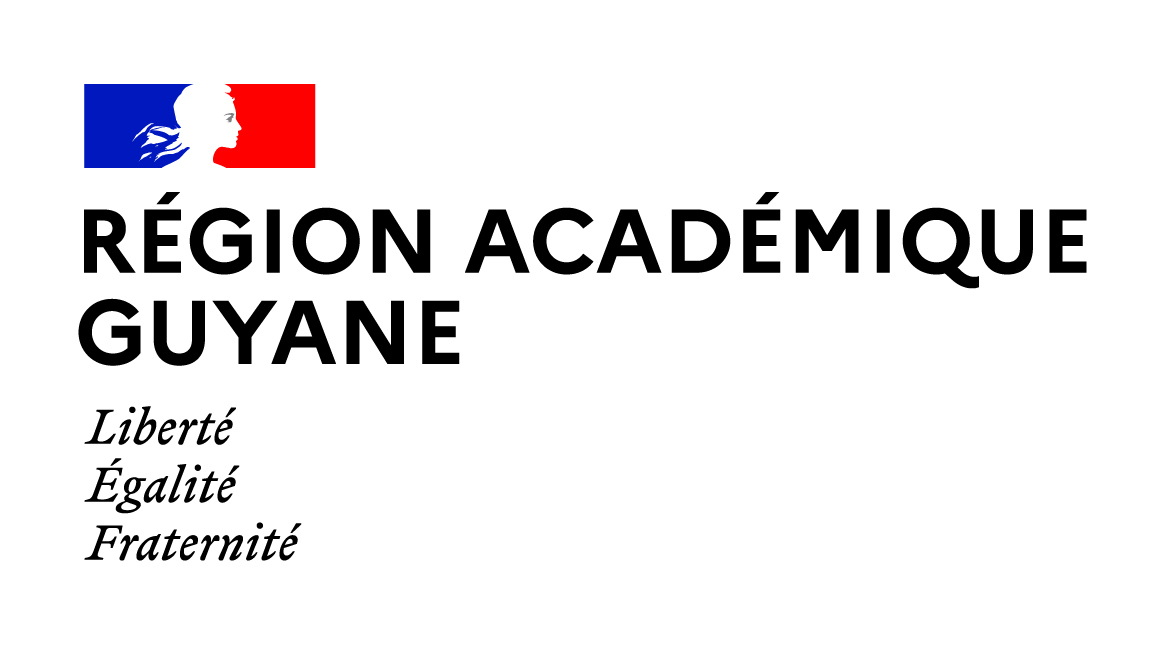  PROCÉDURE D’AFFECTATION APRÈS LA SECONDE GÉNÉRALE ET TECHNOLOGIQUE         Rentrée scolaire : septembre 2024Votre enfant est scolarisé (e) dans un lycée public de l’Académie.AFFECTATION EN PREMIÈRE PROFESSIONNELLEAPRÈS LE STAGE « PASSERELLE »                   Les résultats et les notifications d’affectation seront disponibles DANS LES ETABLISSEMENTS FREQUENTES EN 2023-2024à partir du 26 juin 2024.